Протокол засідання Бюро з забезпечення якості вищої освіти та освітньої діяльності факультету суспільних наук і міжнародних відносин№ 5 від 08.02.2024ПРИСУТНІ:доц. Шуліка А. А., доц. Талько Т. М., доц. Воронова Т.В., доц. Головко І. К., доц. Лясота А.Є., Голова Ради студентів ФСНМВ, студентка групи СЦ-20-1  Штапенко М. Г., студентка групи СЦ-23м-1 Ісмаїлова Є. М., студентка групи СФ-21-1 Заїць А.О., студентка групи СП-20-1 Краснодонська К.Д., студент групи СМ-20-1 Ростовський Р.О.СЛУХАЛИ:Інформацію Голови БЗЯВО факультету суспільних наук і міжнародних відносин доц. Талько Т.М. про результати перевірки змісту освітніх програм ФСНМВ за всіма рівнями з метою забезпечення їх відповідності стандартам вищої освітиАналіз кадрового забезпечення й умов реалізації освітніх програм зі спеціальностей ФСНМВ доц. Шуліки А.А.Виступили:Доц. Талько Т.М. поінформувала, що  відповідно до плану роботи БЗЯВО факультету суспільних наук і міжнародних відносин пройшла перевірка освітніх програм за всіма рівнями. Було підкреслено, що метою кожної конкретної освітньої програми є підготовка висококваліфікованих фахівців за визначеною спеціальністю. Наголошено, що перевірку пройшли всі програми за першим (бакалаврським) і другим (магістерським) рівнем вищої освіти за спеціальностями: 031 Релігієзнавство, 033 Філософія, 034 Культурологія (бакалаврський рівень), 052 Політологія, 054 Соціологія, 281 Публічне управління та адміністрування (бакалаври), 291 Міжнародні відносини, суспільні комунікації та регіональні студії. Окремо було приділено увагу освітнім програмам, що забезпечують підготовку висококваліфікованих фахівців-науковців за третім освітньо-науковим рівнем. Успішно перевірку пройшли освітні програми за спеціальностями: 033 Філософія, 052 Політологія, 054 Соціологія, 291 Міжнародні відносини, суспільні комунікації та регіональні студії.	У результаті перевірки було встановлено, що всі освітні програми ФСНМВ відповідають вимогам і стандартам вищої освіти.Виступили: доц. Головко І. К. зазначила, що стейкхолдери, зокрема посадовці інститутів публічної влади та потенційні роботодавці, взяли безпосередню участь у розробці освітніх компонент із циклу професійної підготовки. Усі наявні освітні компоненти формувалися з урахуванням вимог чинного Стандарту вищої освіти зі спеціальностей ФСНМВ. Освітні програми орієнтовані на формування у здобувачів вищої освіти загальних та спеціальних компетентностей. Нормативний зміст підготовки здобувачів вищої освіти, сформульований у термінах результатів навчання (РН/ПР), враховує запити сучасного соціально-політичного середовища України та відповідає очікуванням як потенційних вступників, так і представників актуального ринку праці. Внесено пропозицію на голосування: Освітні програми ФСНМВ за першим (бакалаврським), другим (магістерським) освітніми рівнями і третім (освітньо-науковим) рівнем відповідають стандартам вищої освіти.Результати голосування:«За» -10;«проти»- немає;«утрималось»-немаєРішення прийнято одноголосноВиступили:Доц. Шуліка А.А. надав аналіз кадрового забезпечення й умов реалізації освітніх програм зі спеціальностей ФСНМВ, наголосивши на відповідності кадрового складу кафедр вимогам і здатністю викладачів успішно забезпечувати реалізацію освітніх програм за всіма спеціальностями.Було запропоновано визнати стан кадрового забезпечення і умови реалізації освітніх програм зі спеціальностей ФСНМВ задовільним.Виступили: Голова Ради студентів ФСНМВ, студентка групи СЦ-20-1  Штапенко М. Г. зазначила, що за відгуками студентів факультету професіоналізм, об’єктивність і відкритість до спілкування викладачів оцінюється дуже високо. На кафедрах кваліфіковано та доброзичливо ставляться до запитів студентів і надають консультаційну допомогу з різних питань, в тому числі намагаються допомогти у рішенні поточних життєвих проблем і труднощів. На голосування поставлено пропозицію про відповідність кадрового забезпечення вимогам освітніх програм спеціальностей ФСНМВРезультати голосування:«За» -10;«проти»- немає;«утрималось»-немаєРішення прийнято одноголосноГоловуюча на засіданні,Голова Бюро з забезпечення якості вищої освіти та освітньої діяльностіфакультету суспільних наук іміжнародних відносинк. філос. н., доц.                                                                      Тетяна ТАЛЬКО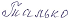 Секретар засіданнядоц. кафедри політології                                                         Тетяна ВОРОНОВА                                                     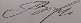 